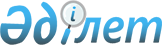 О внесении изменений и дополнения в приказ Министра энергетики Республики Казахстан от 18 марта 2015 года № 210 "Об утверждении Правил проведения квалификационных проверок знаний правил технической эксплуатации и правил техники безопасности у руководителей, специалистов организаций, осуществляющих производство, передачу электрической и тепловой энергии, для контроля технического состояния и безопасности эксплуатации электроустановок"Приказ Министра энергетики Республики Казахстан от 4 сентября 2019 года № 299. Зарегистрирован в Министерстве юстиции Республики Казахстан 10 сентября 2019 года № 19358
      ПРИКАЗЫВАЮ:
      1. Внести в приказ Министра энергетики Республики Казахстан от 18 марта 2015 года № 210 "Об утверждении Правил проведения квалификационных проверок знаний правил технической эксплуатации и правил техники безопасности у руководителей, специалистов организаций, осуществляющих производство, передачу электрической и тепловой энергии, для контроля технического состояния и безопасности эксплуатации электроустановок" (зарегистрирован в Реестре государственной регистрации нормативных правовых актов за № 11026, опубликован 20 мая 2015 года в информационно-правовой системе "Әділет") следующие изменения и дополнение:
      в Правилах проведения квалификационных проверок знаний правил технической эксплуатации и правил техники безопасности у руководителей, специалистов организаций, осуществляющих производство, передачу электрической и тепловой энергии, для контроля технического состояния и безопасности эксплуатации электроустановок, утвержденных указанным приказом:
      подпункт 1) пункта 11 исключить;
      пункт 12 изложить в следующей редакции:
      "12. К основаниям для назначения внеочередной квалификационной проверки знаний относятся:
      1) введение в действие нового правового акта в области электроэнергетики, внесение изменений и дополнений в правовые акты в области электроэнергетики, если нормы этих актов вносят изменения в деятельность работника организации;
      2) акт расследования несчастного случая на производстве, по результатам которого комиссией по расследованию несчастного случая выявлены нарушения требований правовых актов в области электроэнергетики со стороны персонала, приведшие к несчастному случаю;
      3) факт ошибочных действий персонала организации, в том числе по настройке устройств автоматики, релейной или технологической защиты, в результате которых произошло повреждение оборудования (электроустановок, зданий, сооружений), нарушение установленного режима производства, передачи, потребления электрической, тепловой энергии;
      4) факт ошибочных действий персонала при проектировании, строительно-монтажных, ремонтных, пуско-наладочных, экспертных работах, в том числе при испытаниях и измерениях;
      5) отсутствие контроля и принятия мер, по выявленным нарушениям при работах в области электроэнергетики в организации, со стороны технических руководителей, работников служб безопасности и охраны труда организации;
      6) отсутствие контроля и принятия мер, в отношении технического руководителя организации при отсутствии им принятия решения при вводе в эксплуатацию оборудования (нового или после его реконструкции), изменении электрических и технологических схем, если это приводит к изменениям в деятельности работника организации;
      7) отсутствие контроля и принятия мер, по выявленным нарушениям при работах в области электроэнергетики со стороны специалистов экспертных, проектных организаций в области электроэнергетики, в том числе лабораторий (электролабораторий) по изменениям и испытаниям.";
      пункт 22 изложить в следующей редакции:
      "22. В течение 2 рабочих дней Комитет подтверждает принятие от руководителей документов, указанных в пункте 21 настоящих Правил, путем направления им через веб-портал "электронного правительства" уведомления по форме согласно приложению 4 к настоящим Правилам.
      В случае отзыва заявления руководителем Комитет направляет ему через веб-портал "электронного правительства" уведомление о прекращении рассмотрения заявления в течение 2 рабочих дней.
      В случае установления недостоверности документов, представленных руководителем, и (или) данных (сведений), содержащихся в них, а также несоответствия руководителя и (или) представленных материалов требованиям настоящих Правил Комитет направляет мотивированный ответ об отказе в проведении квалификационной проверки знаний.";
      пункт 25 изложить в следующей редакции:
      "25. Тестирование проводится на местах, оснащенных автоматизированными системами квалификационной проверки знаний компьютерным способом на государственном или русском языках по выбору тестируемого. Иностранные лица (не резиденты), которым необходимо пройти квалификационную проверку знаний, проходят ее на общих основаниях  в соответствии с настоящими Правилами.";
      дополнить пунктом 26-1 следующего содержания:
      "26-1. По истечении времени, отведенного на тестирование, программа автоматически закрывается.
      Подсчет правильных ответов тестирования проводится автоматически при помощи заложенной компьютерной программы.
      Если количество правильных ответов равно либо превышает пороговый уровень, то руководителю выдается положительный результат тестирования – "пройден".
      Если количество правильных ответов ниже порогового уровня, то руководителю выдается отрицательный результат тестирования – "не пройден".";
      пункт 29 изложить в следующей редакции:
      "29. Руководитель, имеющий результат тестирования ниже порогового уровня при первичной или очередной квалификационной проверке знаний, или не явившийся на тестирование без уважительной причины, считается не подтвердившим свою квалификацию в рамках занимаемой должности. В этих случаях руководитель в течение 30 календарных дней со дня получения результатов ниже порогового уровня проходит внеочередную квалификационную проверку знаний путем повторной подачи заявления в соответствии с пунктом 21 настоящих Правил.";
      пункты 33 и 34 изложить в следующей редакции:
      "33. В случае несогласия с результатами тестирования руководитель обжалует результат не позднее 1 рабочего дня, следующего за днем его прохождения путем подачи заявления на аппеляцию по форме согласно приложению 7 к настоящим Правилам.
      34. Рассмотрение заявлений проводится апелляционной комиссией Комитета (далее – апелляционная комиссия) в течение 2 рабочих дней со дня поступления заявления.";
      приложение 6 к Правилам изложить в новой редакции согласно приложению к настоящему приказу.
      2. Комитету атомного и энергетического надзора и контроля Министерства энергетики Республики Казахстан в установленном законодательством Республики Казахстан порядке обеспечить:
      1) государственную регистрацию настоящего приказа в Министерстве юстиции Республики Казахстан;
      2) размещение настоящего приказа на интернет-ресурсе Министерства энергетики Республики Казахстан после его официального опубликования;
      3) в течение десяти рабочих дней после государственной регистрации настоящего приказа представление в Департамент юридической службы Министерства энергетики Республики Казахстан сведений об исполнении мероприятий, предусмотренных подпунктами 1) и 2) настоящего пункта.
      3. Контроль за исполнением настоящего приказа возложить на курирующего вице-министра энергетики Республики Казахстан.
      4. Настоящий приказ вводится в действие по истечении двадцати одного календарного дня после дня его первого официального опубликования.
      "СОГЛАСОВАН"
Министерство цифрового развития, 
инноваций и аэрокосмической промышленности
Республики Казахстан
      "СОГЛАСОВАН"
Министерство национальной экономики
Республики Казахстан Результат прохождения Квалификационной проверки знаний правил технической эксплуатации и правил техники безопасности в области электроэнергетики
      По итогам тестирования ________________________________ пройдена/ 
                                                  (фамилия, имя, отчество (при наличии) 
      не пройдена __________________________________ квалификационная проверка
                   (первичная, очередная или внеочередная) 
      знаний правил технической эксплуатации и правил техники безопасности
в области электроэнергетики и присвоена/не присвоена _______________________
                                                                                                   (указать группу допуска)
      группа допуска по электробезопасности.
					© 2012. РГП на ПХВ «Институт законодательства и правовой информации Республики Казахстан» Министерства юстиции Республики Казахстан
				
      Министр 

К. Бозумбаев
Приложение
к приказу Министра энергетики 
Республики Казахстан 
от 4 сентября 2019 года № 299Приложение 6
к Правилам проведения
квалификационных проверок
знаний правил технической
эксплуатации и правил техники
безопасности у руководителей, 
специалистов организаций, 
осуществляющих производство, 
передачу электрической и 
тепловой энергии, для контроля
технического состояния и 
безопасности эксплуатации 
электроустановок Форма
Дата тестирования
Фамилия, имя, отчество (при наличии)
Индивидуальный идентификационный номер
Количество вопросов в тесте
Пороговое значение
Количество правильных ответов
Результат